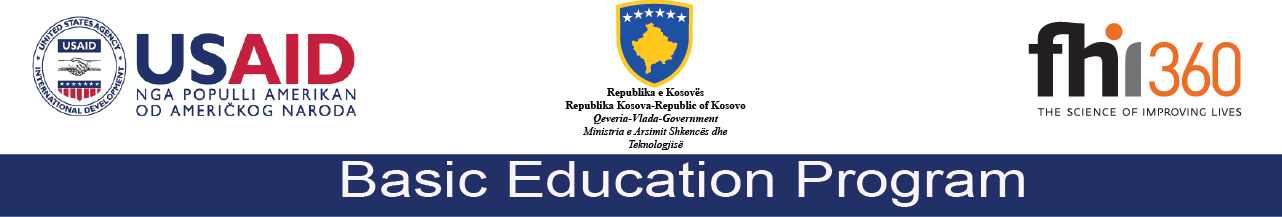 Lënda:  MatematikёKlasa: V/1Tema:     Varёshmёria e prodhimit nga faktorёtMjetet e punës: Libri, fletё A4Përdorimi i teknologjisë informative:Lidhja me lëndët e tjera: Gjuhё shqipeFjalët kyçe:   kufiza  ,  varshmёri Rezultatet e të nxënit: Në fund të orës mësimore nxënësit do të jenë në gjendje të:Dallojnё  kufizat e shumёzimit Analizojnё varёsinё e prodhimit nga faktorёtPёrshkruajnё rezultatet e arrijturaKriteret e suksesit :               -  Njehso  prodhimin - Analizo varёsinё e prodhimit nga faktorёt              - Plotёso prodhimet    *Pjesa hyrëse  –  Dil rrotull fol rrotull- Nx.lёvizin tё lirё nёpёr klasё pёr kohёn derisa  unё tё shkruaj nё tabelё  320  dhe 4 .Kur jap shenjёn tё ndalen ata do tё formojnё cifte  mё  pas do  tu bёj pyetje:-Cfarё veprimi mund tё bёjmё me numrat qё shihni nё tabelё? (Nx. mund tё shumёzojmё) atёherё nё tabelё del njё nxёnёs dhe shkruan prodhimin. Ai i bёn pyetje njё nx.tjetёr? -Cilat janё kufizat e numrave kur shumёzohen? Nx.: Faktori i parё, faktori i dytё - japin prodhimin.  ---Unё pyes:   A  ka mundёsi tё ndryshojё ky prodhim ?          Kur? **Pjesa kryesore  -   Formulo –shkёmbe mendime –Dёgjo- KrijoSot do tё mёsojmё  :Varshmёria e prodhimit nga faktorёt  -Nx.udhёzohen tё hapin librat e matematikёs fq. 109. Cfarё do tё ndodhё nёse faktori i parё rritet pёr 5  herё?      - Njё nxёnёs  njehson prodhimin  320  ∙ 4 = 1280 (320  ∙ 5)  ∙  4 = 1600  ∙  4 = 6400   ose  1280  ∙  5  = 6400  prodhimi rritet pёr 5 herёCfarё do tё ndodhё nёse faktori zvogёlohet pёr 8 herё?(320 : 8 )  ∙  4 = 40  ∙ 4 =  160    ose    1280 : 8 = 160  prodhimi do tё  zvogёlohet pёr  8 herё***Pjesa përfundimtare – Punё nё grupe  Nxёnёsve  do tu shpёrndaj fleta A 4  ku do tё kenё tё shkruara disa detyra  lidhur me varshmёrinё e prodhimit nga faktorёt.G : 1  ---- a ∙ b = 6400   ( a ∙ 10) ∙ b = ?      (a ∙ 6 ) ∙ (b: 10) =?             a ∙ (b : 100) =?                    G : 2  ----Prodhimi i dy numrave ёshtё 408000.Njehso nёse njёri nga fakt.rritet pёr 8 herё po  nёseNjёri nga faktorёt zvogёlohet 1000 herё?                                   G : 3 ----Prodhimi i dy numrave ёshtё 308000. a) Njehso prodhimin nёse njёri fak.rritet 2 herё e tjetri zvogёlohet pёr 100 herё  b)njёri fakt. Zvogёlohet 8 herё, kurse tjetri zvogёlohet 250 herё.Vlerёsimi : Informatё kthyese me gojёDetyrё shtёpie:  detyrёn  3 dhe 4